 КАРАР                                                                 РЕШЕНИЕО внесении изменений и дополнений в решение Совета сельского поселения Мраковский сельсовет муниципального района Гафурийский район Республики Башкортостан от «18» декабря 2014 года № 74-260з «О бюджете сельского поселения Мраковский сельсовет муниципального района Гафурийский район Республики Башкортостан на 2015 год и на плановый период 2016 и 2017 годов»Совет сельского поселения Мраковский сельсовет муниципального района Гафурийский район Республики Башкортостан решил:Внести изменения в решение Совета сельского поселения Мраковский сельсовет  муниципального района Гафурийский  район  Республики  Башкортостан от «18» декабря 2014 года №74-260з «О бюджете сельского поселения Мраковский сельсовет муниципального района Гафурийский район Республики Башкортостан на 2015 год и на плановый период 2016 и 2017 годов»:1. дополнить пункт 1 абзацем 4 следующего содержания: «дефицит бюджета сельского поселения Мраковский сельсовет муниципального района Гафурийский район Республики Башкортостан в сумме 0 тыс. рублей;абзацем 5 следующего содержания: «источники финансирования дефицита бюджета сельского поселения Мраковский сельсовет муниципального района Гафурийский район Республики Башкортостан на 2015 год согласно приложению 12 к настоящему Решению.2. дополнить пункт 2 подпунктом 3) следующего содержания: «3) дефицит бюджета сельского поселения Мраковский сельсовет муниципального района Гафурийский район Республики Башкортостан на 2016 год в сумме 0 тыс. рублей и на 2017 год в сумме 0 тыс. рублей;подпунктом 4) следующего содержания: «4) источники финансирования дефицита бюджета Республики Башкортостан на плановый период 2016 и 2017 годов согласно приложению 13 к настоящему Решению.3. Решение обнародовать путем размещения на информационном стенде.4. Настоящее решение вступает в силу с 1 января 2015 года, но не ранее чем по истечении одного месяца со дня его официального опубликования.Глава сельского поселенияМраковский сельсовет муниципального районаГафурийский районРеспублики Башкортостан                                                                            С.С. Ярмухаметовс.Мраково«12» марта 2015 г. № 80-280з    Приложение                                                                 к решению Совета сельского поселения                                                                    Мраковский сельсовет муниципального района                                           Гафурийский район Республики Башкортостан                                     № 80-280з от «12» марта 2015 г.        СВЕДЕНИЯОб  обнародовании  Решения  Совета  сельского поселенияМраковский сельсовет   муниципального  района  Гафурийский   район  Республики Башкортостан    № 80-280з от  «12»  марта 2015 года«О внесении изменений и дополнений в решение Совета сельского поселения Мраковский сельсовет муниципального района Гафурийский район Республики Башкортостан от «18» декабря 2014 года № 74-260з «О бюджете сельского поселения Мраковский сельсовет муниципального района Гафурийский район Республики Башкортостан на 2015 год и на плановый период 2016 и 2017 годов»Решение  Совета сельского поселения Мраковский сельсовет муниципального      района Гафурийский  район  Республики   Башкортостан    № 80-280з  от  «12»  марта 2015 года  О внесении изменений и дополнений в решение Совета сельского поселения Мраковский сельсовет муниципального района Гафурийский район Республики Башкортостан от «18» декабря 2014 года № 74-260з «О бюджете сельского поселения Мраковский сельсовет муниципального района Гафурийский район Республики Башкортостан на 2015 год и на плановый период 2016 и 2017 годов» обнародовано 13 марта 2015 года путем размещения на информационных стендах  в здании администрации сельского поселения Мраковский сельсовет муниципального района Гафурийский район  Республики Башкортостан по адресу: Республика Башкортостан, Гафурийский район, село Мраково, улица Партизанская, 6, и на официальном сайте в сети Интернет: mrakovo-g.ru.Глава сельского поселенияМраковский сельсоветмуниципального  районаГафурийский  район  Республики Башкортостан                                                           С.С.Ярмухаметов  Исп. управделами Е.Н.СеменоваТел.8 (34740) 2-63-23Приложение 12«О бюджете сельского поселения Мраковский сельсовет муниципального района Гафурийский район Республики Башкортостан на 2015 год и на плановый период 2016 и 2017 годов»ИСТОЧНИКИфинансирования дефицита бюджета сельского поселения Мраковский сельсовет муниципального района Гафурийский район Республики Башкортостан на 2015 год(тыс. рублей)Приложение 13«О бюджете сельского поселения Мраковский сельсовет муниципального района Гафурийский район Республики Башкортостан на 2015 год и на плановый период 2016 и 2017 годов»ИСТОЧНИКИфинансирования дефицита бюджета сельского поселения Мраковский сельсовет муниципального района Гафурийский район Республики Башкортостан на плановый период 2016 и 2017 годов(тыс. рублей)КодНаименование кода классификации  источников финансирования дефицитов бюджетовСумма123ВСЕГО001 05 02 01 10 0000 000Изменение остатков средств на счетах по учету средств бюджета0КодНаименование кода классификации источников финансирования дефицитов бюджетовСуммаСуммаКодНаименование кода классификации источников финансирования дефицитов бюджетов2016 год2017 год1234ВСЕГО0001 05 02 01 10 0000 000Изменение остатков средств на счетах по учету средств бюджета00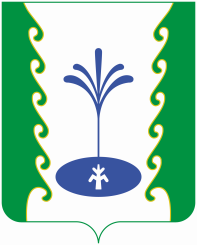 